沂河石化招聘简章招聘职位及要求：二、福利待遇：1、试用期1个月，工资2100元/月；转正后工资3500元/月----5000元/月，并按国家规定缴纳五险一金；2、月休班4天，如因工作需要未休班给予补助120元/天。3、夜班补助：中班20元，大夜班25元。三、其他1、提供住宿，并为员工提供福利性集体餐厅。2、公司有完备的劳保用品防护制度，按规定为员工统一发放工作服、安全帽、洗衣粉等。3、公司设有图书室、篮球场、乒乓球室和台球室等，丰富员工的业余生活。地址：临沂市兰山区西外环与柳青河交汇处     ★ 长途汽车站内乘坐57路公交车到沂河新能源站牌下车即到联系人：郭女士  0539-8458011、18854498055公司邮箱：yiheshihua@163.com   网址：http://www.yiheshihua.com公 司 简 介临沂沂河石化有限公司成立于2012年9月，注册资本一亿元，公司位于兰山区西外环与柳青河交汇处，现有员工260名，80%以上是化工专业的本科生和石化生产方面的专业人才。项目占地200亩，投资5.7亿元，于2014年下半开始试生产。由20万吨/年轻重芳烃加氢精制改质装置、10000标立方/小时天然气制氢装置、20吨/小时酸性水汽提装置、5000吨/年硫磺回收装置、6.2万立方罐区及配套公用工程组成，公司主要产品有液化石油气、轻石脑油、重石脑油、国六柴油、燃料油、蜡油及硫磺。为了响应国家新旧动能转换的发展要求，沂河集团斥资70亿元倾力打造沂河众创城项目，以实现临沂小微企业工业4.0和智能制造为目标，遵循区域产业经济规律，按照“人—技术—产业”融合发展思路，打造成生产、生活、生态“三生融合”的现代化工业综合体。项目建成后，可容纳数千家中小企业入驻，可安排数万人就业，年产值100亿元，年创税收6亿元，具有良好的经济和社会效益。公司诚邀优秀人才加入，让我们一起放飞青春梦想，共赢美好未来！——————公司网站：www.yiheshihua.com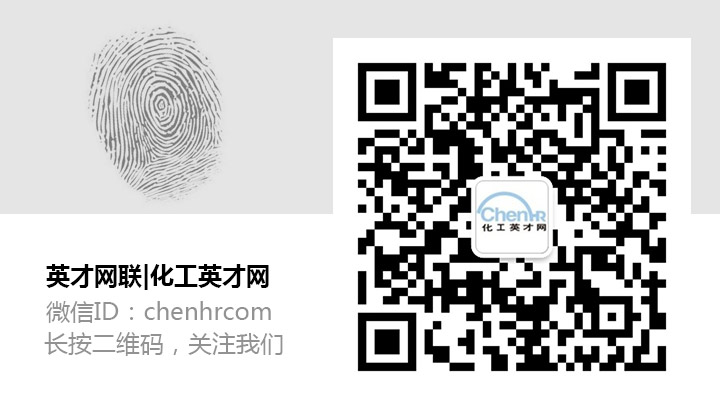 职位名称人数学历、专业等要求生产操作工15中专以上学历，化工类专业化验员3中专以上学历，化工类专业油品装卸5中专以上学历维修工5中专以上学历，机电一体化专业销售人员5中专以上学历